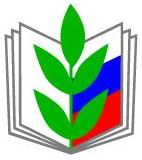 СЕВАСТОПОЛЬСКАЯ ГОРОДСКАЯ ОРГАНИЗАЦИЯ ПРОФСОЮЗА РАБОТНИКОВ НАРОДНОГО ОБРАЗОВАНИЯ И НАУКИ РФАдрес : 299011, г.Севастополь, ул.Большая Морская ,42(8 – 0692) тел. 54-04-82, тел – 54-35-22 e-mail – uchitel-1000@mail.ruОткрытый отчётСевастопольской городской организации Профсоюза работников народного образования и науки РФза 2017 год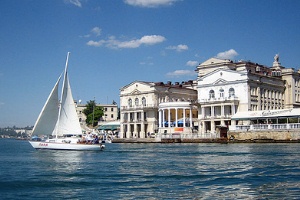 Сегодня, в достаточно сложный период, которыйпереживает наша страна, наша экономика, деятельность трёхсторонних комиссий и первичных профсоюзных организаций особенно значима. Государство будет и дальше поддерживать Профсоюзы в исполнении вашей главной миссии- защите трудовых прав граждан России. Государство, Профсоюзы и работодатели должны действовать солидарно, только тогда выполним всё намеченное.Владимир Путин       В отчётный период деятельность Севастопольской городской организации Профсоюза работников народного образования и науки РФ ( далее-  Севастопольский Профсоюз образования) была направлена на выполнение решений VII Съезда Профсоюза, Программы развития деятельности профессионального союза работников народного образования и науки РФ на 2015-2020 годы и годом, реализации программы Года профсоюзного PR-движения.    15 июня 2017г. в честь празднования Дня города  губернатор Севастополя        Д.В. Овсянников наградил организацию  Почётной грамотой за профессионализм, добросовестный труд, активную работу по защите социально-экономических интересов работников.          Общее количество первичных профсоюзных организаций- 155Профорганизаций в общеобразовательных организациях- 65;Профорганизаций в дошкольных образовательных организациях- 72;Профорганизаций в организациях высшего образования- 3;Профорганизаций в профессиональных образовательных организациях-3;Профорганизаций в организациях дополнительного образования- 7.Общее количество членов Профсоюза- 8 274     В 2017 году членами  Севастопольского Профсоюза образования  стали  Институт экономики и права «АТ и СО» в городе  Севастополе   и  Севастопольский  индустриально-педагогический   колледж   им. П.К. Менькова.        В итоговом  году было проведено 2(два)  пленума , 4 (четыре) собрания профсоюзного актива, 4(четыре)  заседания Президиума  Севастопольской городской организации Профсоюза работников народного образования и науки РФ.На пленумах освещались вопросы социального партнёрства между Профсоюзом, Правительством Севастополя и Департаментом образования, правозащитной работы, социально-экономической защиты , инновационные формы работы по мотивации профсоюзного членства, охраны труда, профсоюзного PR- движения, работы с молодыми специалистами и ветеранами педагогического труда, финансовой деятельности, оздоровления членов Профсоюза.         Заседания Президиума Год профсоюзного PR-движения     В соответствии с постановлением Генерального Совета ФНПР от 26 октября 2016 года № 5-4 п.2.2 принято решение объявить 2017 год «Годом профсоюзной информации». Поддерживая решение Генерального Совета ФНПР и в соответствии с реализацией соответствующих разделов  Программы развития Общероссийского Профсоюза образования на 2015-2020 годы Центральный Совет Профсоюза принял решение объявить 2017 год – «Годом профсоюзного PR- движения».Постановлением Президиума Севастопольской городской организации Профсоюза работников народного образования и науки РФ ( Протокол № 16 от 10.02.2017г.) утверждён план мероприятий  Года PR-движения Севастопольской городской организации Профсоюза работников народного образования и науки РФ  на 2017 год.    Севастопольская  организация Профсоюза ежегодно  уделяет большое внимание повышению уровня информационной работы, совершенствованию этой работы в первичных профсоюзных организациях.   PR-стратегия и тактика выстраивается и осуществляется на основе принятой концепции информационной политики Общероссийского Профсоюза образования.  В организации есть сайт, который находится в едином информационном пространстве Общероссийского Профсоюза образования. Председатели первичных профсоюзных организаций получили  подробный алгоритм пользования сайтом. Использование информационного ресурса  позволяет членам Профсоюза владеть информацией о деятельности Центрального Совета Профсоюза, региональных профсоюзных организаций, знакомит с работой и проводимыми мероприятиями Севастопольской  городской организации.    Севастопольская городская организация и Совет молодых педагогов зарегистрированы  в социальных сетях: Фейсбук  и  В Контакте.    Первичная профсоюзная организация Севастопольского государственного университета, которая в 2016 году вошла в структуру городской организации Профсоюза, разместила на сайте СГУ раздел «Профсоюзная организация».Подразделы «Информация», «Документы», «Профком», «Президиум», «Комиссии» дают полную  и оперативную информацию о деятельности профкома. На сайте размещена информация об итогах фотоконкурса  «Я студент. Я люблю Профсоюз», приуроченного ко Дню молодёжи России.На сайтах всех образовательных учреждениях, подведомственных Департаменту образования города Севастополя, имеется раздел «Профсоюзная организация». В мае 2017г.  Севастопольский  Профсоюз образования  провёл  мониторинг по изучению состояния информационных ресурсов и состоянию информационного сопровождения работы первичных профсоюзных организаций. Анализ работы приведён в таблице.  С целью улучшения работы по информированию членов Профсоюза на заседании Президиума  26.05.2017г. решено направить в первичные профсоюзные     организации     информационно - методический    материал  « Единые  рекомендации по наличию обязательной профсоюзной  информации   на сайтах образовательных организаций».  Решение вопросов повышения  уровня информационной работы в первичных организациях осуществляется как через непосредственное общение с работниками, так и через «профсоюзные уголки». В 2017 году городская организация провела конкурс «Лучшая первичная  профсоюзная организация». Конкурс был организован и проведен с целью повышения эффективности работы первичных  организаций Профсоюза по  защите прав и интересов работников, информирования коллективов о работе Севастопольской городской организации, вышестоящих профсоюзных органов, укрепления авторитета первичных профсоюзных организаций и роста их рядов, повышения качества профсоюзной информации и эффективности информационной работы в профсоюзе, формирования позитивного имиджа Профсоюза, обобщения и распространения опыта информационной работы первичных профсоюзных организаций. По итогам конкурса звание «Лучшая  первичная профсоюзная организация» завоевала ГБОУ г.Севастополя «Средняя общеобразовательная школа № 23 им. Б.А.Кучера».    В целях расширения сотрудничества в сфере информационной работы городская организация в течение года  формировала  штат профсоюзных репортёров из числа работников отрасли. Севастопольский Профсоюз образования   активно участвовал    во Всероссийском конкурсе на лучшую    публикацию   в     газете   «Мой Профсоюз»  и   стал  победителем  в  номинации «Лучшая заметка, описывающая новации в деятельности профсоюзных организаций различных уровней». В феврале  2017г. в адрес учредителей конкурса мы направили статью « День влюблённых», в которой рассказали о проведении праздничного вечера для молодых педагогов совместно с военнослужащим Черноморского Флота РФ.В  мае в рамках участия в конкурсе нами была направлена статья «Встреча в атмосфере любви и тепла». В статье описывается торжественное мероприятие, посвящённое Дню Победы, организованное городской организацией Профсоюза совместно со студентами Севастопольского педагогического института. Статья «Необычный подарок от Профсоюза» познакомила читателей с незабываемыми моментами экскурсионного  путешествия руководителей образовательных учреждений в город Сочи. Вышеуказанные статьи также были опубликованы в газете «Севастопольские известия». Совершенствованию информационной работы Севастопольский  Профсоюз образования уделяет большое внимание. Согласно плану  года PR- движения в апреле проведён семинар по информационной работе с председателями  профсоюзных комитетов.  Севастопольский  Профсоюз образования совместно с членами постоянной комиссии Центрального Совета Профсоюза по развитию проектной деятельности и инновационным формам работы 12 октября провели семинар для председателей профсоюзных комитетов  и семинар для  председателей профбюро и студентов Севастопольского государственного университета в СГУ.В работе семинаров  приняли участие специалисты аппарата Общероссийского Профсоюза образования, председатели первичных профсоюзных организаций профбюро ВУЗа, студенты, председатели первичных профсоюзных  образовательных организаций.В работе семинара-совещания приняли участие заместитель председателя Общероссийского Профсоюза образования Вадим Дудин, секретарь ЦС Профсоюза Владимир Лившиц, главный правовой инспектор ЦС Профсоюза Сергей Хмельков, главный специалист аппарата ЦС Профсоюза Дмитрий Голубев, заведующая отделом профессионального образования Ирина Клёнова, заведующий отделом охраны труда и здоровья Юрий Щемелёв, Генеральный директор АКПК «Лига-Образование» Блохин А.А..В рамках семинара освещались  вопросы совершенствования инновационных форм деятельности Профсоюза: развитие пенсионного обеспечения, системы  кредитных потребительских кооперативов и добровольного медицинского страхования. Рассматривались вопросы регулирования труда педагогических работников, проведения года PR-движения в Профсоюзе, деятельность  Совета молодых педагогов. В Севастополе  3 ноября  2017 года на базе общеобразовательной  школы  № 22  состоялся первый  молодежный профсоюзный Форум    «Молодой педагог Севастополя – взгляд в будущее». Сто тридцать пять  молодых учителей, воспитателей и работников дополнительного образования собрались вместе с целью обсудить проблемы  и вопросы содействия всестороннему развитию молодых педагогов, раскрытию и реализации их потенциала. Открыла Форум председатель Севастопольской городской организации Профсоюза работников народного образования и науки РФ Татьяна Козлова. В своём выступлении она подчеркнула, что целью проведения мероприятия является  формирование у молодых педагогов Севастополя чувства ответственности, активной жизненной позиции, положительного имиджа профсоюзного движения, профессионального роста,  вовлечение молодёжи в активную работу по поиску эффективных решений социальных, политических, экономических  проблем в сфере образования. Профсоюзная городская организация всегда отстаивала и в будущем будет продолжать работу по защите социально-экономических интересов работников. В настоящее время средняя заработная плата педагога составляет 27.000рублей. Молодые специалисты с 20% доплатой получают 15.000руб., так как нагрузка в 1,5-1,8 ставки им не под силу. Чтобы избежать процесса «старения» педагогических кадров в образовательных учреждениях, необходимо принимать меры по повышению заработной платы молодых педагогов.С приветственной речью к молодым педагогам обратилась депутат Законодательного Собрания города Севастополя Татьяна Щербакова. Она поблагодарила молодых педагогов Севастополя за выбор профессии и выразила надежду на то, что в педагогические вузы поступают молодые люди, «не мыслящие себя без детей, без школы, без того предмета, который они выбрали». Хорошей новостью для участников Форума стал подписанный Правительством Севастополя документ, согласно которому работники образования будут иметь возможность за 30% от стоимости путёвки за счёт бюджета города и 10 % за счёт Профсоюза  отправить своих детей в оздоровительные лагеря в следующем году. Парламентарий подчеркнула, что это стало возможным благодаря настойчивой позиции городской организации Профсоюза образования. О перспективах развития отрасли  рассказал Директор Департамента образования Севастополя  Михаил Родиков.  Государственные структуры принимают комплексные усилия к тому, чтобы молодые специалисты  были обеспечены эффективной поддержкой со стороны руководства и общественности.  В городе строятся и открываются детские сады, образовательные комплексы. Новые учебные заведения, оборудованные по последнему слову техники, требуют от педагогов владения современными информационно-коммуникационными технологиями и стремления  к самосовершенствованию.   Со словами поддержки в оказании методической помощи молодым педагогам выступила Директор Центра развития образования Ирина Стародубцева. Она призвала не стесняться обращаться за помощью к опытным методистам и наставникам, поскольку грамотные советы практического характера облегчат процесс вхождения в профессию, помогут приобрести профессиональную компетентность, повысят мотивацию продолжения работы по  выбранной профессии. Открытый диалог продолжил Форум. Молодые педагоги обращались к гостям по вопросам повышения заработной платы, укрепления института наставничества, обеспечения жильём, строительства общежития. Было принято решение принять резолюцию и направить губернатору города. Во второй части Форума  молодые педагоги прошли  обучение в следующих  мастер-классах:               « Актёрское мастерство», «Рисуем музыку», «Правовая защита работников образования», «Психологическая гостиная». Проведение Форума сопровождалось выступлением агитбригады молодых педагогов. Задор, креативность, энергичность придали мероприятию радостное оптимистичное настроение.  Молодым педагогам  из  4 интерната, 7 гимназии, 11 и 44 СОШ. торжественно вручили профсоюзные билеты. Все участники Форума получили сертификаты.Главные итоги Года профсоюзного PR-движенияПубликации о деятельности региональной организации Профсоюза1.«Торжественный вечер, посвящённый Дню влюблённых».2.«Поздравление ветеранов с Днём учителя».                    3.«Преемственность поколений».4.«Поздравление работников образования с Днём учителя».5.« Необычный подарок от Профсоюза».Победа в конкурсе «Профсоюзный репортёр» в номинации « Лучшая заметка, описывающая новации в деятельности профсоюзных организаций различных уровней»Сюжеты на телевидении и выступления на радио1.Выступления  на канале «СТВ» в соответствии с медиа-планом в программе «Время Х» об участии в работе Трёхсторонней комиссии по урегулированию социально-экономических отношений.2.Сюжет о Форуме молодых педагогов «Молодые педагоги- взгляд в будущее!».Разработка и распространение  методических рекомендаций по проведению информационной работы в коллективах1.« Единые  рекомендации по наличию обязательной профсоюзной  информации   на сайтах образовательных организаций».2.«Основные вопросы, связанные с введением профессионального стандарта педагога»3.« Методические рекомендации по работе уполномоченного от Профсоюза по охране труда».4.« Методические рекомендации по проведению информационной работы в коллективах».5.«Методические рекомендации по проведению отчётно-выборного  профсоюзного собрания».Основные мероприятия Года, направленные на популяризацию деятельности Профсоюза и формирование его позитивного имиджа1.Мониторинг по изучению состояния информационных ресурсов первичных профсоюзных организаций.2.Создание страничек на сайтах образовательных организаций.3.Участие во Всероссийском конкурсе «На лучшую публикацию в газете «Мой Профсоюз».4.Участие во Всероссийской интернет-акции «Я в Профсоюзе!»Конкурсы1. Участие во Всероссийском конкурсе «На лучшую публикацию в газете «Мой Профсоюз».2. Участие во Всероссийской интернет-акции «Я в Профсоюзе!».3. « Севастопольские мастера».4. « Лучший коллективный договор».5. «Лучший учитель года».6. «Лучший воспитатель года».7. « Сердце отдаю детям».8. «Студенческий лидер».Мероприятия для членов Профсоюза, председателей профсоюзных комитетов, молодых педагогических кадров, ветеранов войны и  педагогического труда  1.Семинар для председателей профсоюзных комитетов «Организация и проведение информационной работы в коллективах».2.Семинар для руководителей образовательных учреждений Севастополя и председателей профсоюзных комитетов «Локальные нормативно-правовые акты, которые принимаются с учётом мнения председателя профсоюзного комитета».3.Торжественное мероприятие, посвящённое Дню Победы.4Торжественное мероприятие, посвящённое Дню учителя.5.Форум для молодых педагогов « Севастопольские учителя: взгляд в будущее!»Рекламно – издательская и сувенирная продукция, подготовленная в рамках Года профсоюзного PR-движения1.Создание эмблемы Севастопольской городской организации Профсоюза работников народного образования и науки РФ, Совета молодых педагогов Севастополя.2. Дипломы участников и победителей профсоюзных конкурсов.3. Сертификаты участников обучающих семинаров, Форума молодых педагогов.4.  Брошюры, блокноты, ручки, кружки,  папки  с логотипами организации.Оплата труда работников отрасли образования г.Севастополя     С 1 июля 2017 года в целях реализации Указа Президента РФ Правительством Севастополя введена новая система оплаты труда для работников бюджетных организаций, подведомственных Департаменту образования Севастополя. В связи с этим фонд оплаты труда работников учреждений, перешедших на новую систему оплаты труда, был увеличен на 16%. Таким образом, все организации, подведомственные Департаменту образования города Севастополя, приняли   во всех организациях на собраниях трудового коллектива  новые Положения об оплате труда работников образовательных учреждений. Севастопольская городская организация провела разъяснительную работу по процедуре введения Положения и обязательств председателей профсоюзных комитетов по контролю за новой системой оплаты труда работников. По итогам 2017 года средняя заработная плата педагогических  работников дошкольных учреждений составила в среднем 23 000 рублей, педагогических работников общеобразовательных учреждений- 27 000 рублей.   Остаётся острым вопрос доплат работникам отрасли, проживающих в сельской зоне. На сегодняшний день в Севастополе  нет четкого законодательно сформулированного понятия « сельская  зона» . Правительство  пока не может привести нормативно-правовую базу в соответствие с применением законодательства в отношении данной категории работников, поэтому город не может воспользоваться средствами федерального бюджета для выполнения государственных программ по развитию сельских территорий. Это касается и льгот для наших учителей, работающих в сёлах. Городская организация Профсоюза неоднократно обращалась в Правительство Севастополя и Законодательное Собрание с требованием найти способы повысить заработную плату работникам образования, работающих в сельских школах, подведомственных Департаменту образования  города Севастополя. Постановлением Правительства Севастополя № 421-ПП от 01.06.2017г. «Об утверждении Порядка отнесения образовательных организаций, реализующих основные образовательные программы на территории города Севастополя, к малокомплектным образовательным организациям» утверждён Порядок отнесения  к малокомплектным образовательным организациям. Специалистам, отнесённым к данной категории образовательных учреждений, ставки заработной платы повышены до 25%. Согласно принятому в организациях с 1 юиля 2017г. Положению об оплате труда осуществляются следующие дополнительные выплаты педагогическим работникам в процентах к окладу, ставке заработной платы за специфику работы:- ежемесячная стимулирующая надбавка молодым специалистам в размере 20 процентов должностного оклада в течение первых трех лет непрерывной работы в образовательных учреждениях;- доплаты учителям за проверку письменных работ учащихся в размере 15%;- доплаты учителям, осуществляющим классное руководство в общеобразовательных учреждениях в размере 15 %;- реализация основной образовательной программы дошкольного образования;- доплата за работу с семьями воспитанников; - доплата за заведование учебным кабинетом;- выплачивается ежемесячная денежная компенсация на приобретение книгоиздательской продукции и периодических изданий;- доплаты узким специалистам  от 5 до 20% к окладу.Доплаты за квалификационные категории. Высшая категория- 35% к окладу, первая категория- 20% к окладу.Доплаты за стаж работы отнесены к обязательным выплатам из стимулирующего фонда образовательным организациям.     Аттестация педагогических кадров города Севастополя, состоявшаяся в 2016/2017 учебном году, проводилась в соответствии новым Порядком аттестации педагогических работников государственных и муниципальных учреждений, утвержденный приказом Министерства образования и науки Российской Федерации от 24 марта 2010 г. № 209.В отчётном году  подали заявление на аттестацию 582  педагога,  77 заявлений отозвали. Из них прошли аттестацию с целью подтверждения соответствия занимаемой должности 505 работников образования, повысили квалификационную категорию -  476 человек, что составляет 11,6% от общего количества педагогических работников отрасли образования города. На январь  2018 года намечено подписание Отраслевого  соглашения между Департаментом образования г.Севастополя и Севастопольской городской организацией Профсоюза работников народного образования и науки РФ,  в котором будет  упрощена  процедура аттестации для некоторых категорий педагогических работников.  Коллективные договоры.    Абсолютное большинство коллективных договоров образовательных учреждений Севастополя были подписаны в марте-апреле 2015 года. Срок действия коллективных договоров истекает весной 2018 года. В связи с этим городская организация Профсоюза совместно с Департаментом труда и социальной защиты населения Севастополя подготовила методические рекомендации по внесению изменений и дополнений к действующим коллективным договорам для того, чтобы продлить срок действия ещё на 3 года.В течение 2017 года в отрасли образования города Севастополя подписали коллективные договоры 2 организации.1. Коллективный договор Государственного бюджетного образовательного дошкольного учреждения «Детский сад № 130», который распространяется на 87 работников организации, в том числе на 72 членов Профсоюза.2. Коллективный договор Севастопольского государственного университета, который распространяется на 1 709 работников организации, в том числе на 617 членов Профсоюза.Севастопольский государственный университет.Подписание  коллективного договора состоялось 1 августа 2017года в торжественной обстановке. Этому событию предшествовала довольно долгая переговорная кампания, в ходе которой состоялся плодотворный диалог между ректором  университета и инициатором подписания- профсоюзным комитетом. В состав комиссии для ведения коллективных переговоров от работников вошли:1.Запорожец Сергей Андреевич, председатель профкома;2. Калайджян Тамара Валентиновна, заместитель председателя;3.Мурованая Нонна Николаевна, председатель профбюро гуманитарно-педагогического института;4.Волкова Анастасия Викторовна - председатель профбюро института информационных технологий и управления в технических системах;5.Фролова Мария Александровна - председатель профбюро института ядерной энергии и промышленности;6.Покинтелица Николай Иванович - председатель профбюро политехнического института;7.Рапацкий Юрий Леонидович - председатель профбюро института дополнительного профессионального образования;8.Воронин Пётр Петрович - председатель профбюро Морского колледжа.Все члены комиссии приняли активное участие в подготовке проекта коллективного договора. От работодателей переговорный процесс возглавляла Щербакова Татьяна Анатольевна, советник при ректорате, проректор по правовым вопросам СевГУ . Именно она с первых дней совей работы активно включилась в переговорный процесс и внесла свое имя в историю профсоюзного движения Университета.Коллективный договор  СевГУ  состоит из 10(десяти) разделов:· Общие положения;· Трудовые отношения;· Рабочее время и время отдыха;· Оплата труда;· Охрана труда и здоровья;· Меры социальной поддержки работников;· Обязательства Профсоюзной организации СевГУ;· Контроль за выполнением коллективного договора;· Заключительные приложения.В коллективном договоре СГУ закреплены обязательства  профсоюзной организации по представительству и защите прав членов профсоюза организации по социально-экономическим вопросам. Профсоюзная организация обязуется:Осуществлять контроль за соблюдением работодателем трудового законодательства и иных нормативных правовых актов, содержащих нормы трудового права.Направлять учредителю СевГУ заявление о нарушении работодателем трудового законодательства, иных нормативных правовых актов, содержащих нормы трудового права, условий Отраслевого соглашения и коллективного договора, с требованием мер дисциплинарного взыскания вплоть до увольнения.Осуществлять контроль за своевременностью предоставления работникам ежегодных основных и дополнительных оплачиваемых отпусков.Участвовать в работе комиссий учреждения:- по специальной оценке условий труда;- по охране труда;- по трудовым спорам;- по поселению в общежитию СевГУ;- аттестационной, конкурсной ( всех аттестационных, конкурсных комиссий, созданных в СевГУ).Осуществлять контроль  за соблюдением проведения аттестации педагогических и научных работников.Предоставлять и защищать трудовые права работников СевГУ, являющихся членами ППОРО «Сев ГУ», по их ходатайству в суде.Осуществлять за счёт средств, перечисленных работодателем, и средств ППОРО «СевГУ» культурно-массовую и физкультурно-оздоровительную работу среди работников СевГУ и членов их семей.Организовать за счёт работодателя и средств ППОРО «СевГУ» приобретение билетов на новогодние представления и новогодних подарков для детей работников.Оказывать материальную помощь за счёт средств ППОРО «СевГУ» работникам, являющимся членами ППОРО «СевГУ», в том числе на приобретение путёвок в санаторно-оздоровительные учреждения.Ежегодно, в начале нового учебного, организовать  и проводить встречу ректора Сев ГУ с профсоюзным активом с целью контроля выполнения коллективного договора.Охрана труда.  Во всех  155 первичных профсоюзных организациях имеются уполномоченные лица по охране труда в лице председателей комиссии по охране труда профсоюзных комитетов. В городской организации Профсоюза работников образования имеется 1(один) внештатный технический инспектор труда- Замышляев Виктор Николаевич, который  проходил переподготовку в г.Орле в 2016 году.Деятельность Севастопольской организации Профсоюза совместно с техническим инспектором  осуществлялась по следующим основным направлениям:- осуществление профсоюзного контроля над соблюдением трудового законодательства, за соблюдением права работников на здоровые и безопасные условия труда;- оказание помощи профсоюзному активу, членам профсоюза по вопросам применения нормативных правовых актов, содержащих нормы и требования охраны труда, трудового законодательства, при разрешении трудовых споров, при консультировании членов профсоюза;-защита социально-трудовых прав в обеспечении здоровых и безопасных условий труда членов Профсоюза;- организация и проведение обучающих семинаров для профсоюзного актива, руководителей и специалистов образовательных учреждений;- информационно-методическая и разъяснительная работа по вопросам, связанным с обеспечением здоровых и безопасных условий труда.       Техническим инспектором городской организации  оказывалась информационная помощь и проводились консультации по вопросам трудового права и охраны труда, в том числе по проведению специальной оценки условий труда.Специальная оценка условий труда  в отчётном году была проведена в 15  организациях отрасли.   В 2017 году внештатным техническим инспектором были проведены проверки в 23 образовательных учреждениях города.  В ходе проверок  были выявлены незначительные нарушения, касающиеся отсутствия росписей сотрудников в вводных и повторных инструктажах по охране труда.   Выявленные  в ходе проверки ли нарушения  были устранены. В течение 2017 года технический инспектор городской организации Профсоюза проводил проверки  по вопросам теплового, светового режима, пожарной безопасности в кабинетах школ, группах дошкольных учреждений. Во всех проверенных учреждениях образования имеются уголки по правилам безопасности при работе с учащимися в кабинетах химии, физики, мастерских, на кухнях в детских садах. Световой и тепловой режим соблюдается согласно норм, имеется системы охлаждения помещений, противопожарной безопасности  на кухнях в детских садах и школах. Имеются инструкции использования кухонного оборудования.   Во всех образовательных учреждениях обязательным  приложением к  коллективным договорам является  Соглашение по охране труда и Положение о работе комиссии по охране труда.   В апреле 2017 года  Севастопольский Профсоюз образования организовал и провёл семинар для уполномоченных от Профсоюза по вопросам охраны труда. Технический инспектор Замышляев В.Н. подробно осветил вопросы проведения   СОУТ, противопожарной безопасности,  медицинских осмотров. Особое внимание уделялось не только документации, но и оформлению  уголков  по охране труда, контролю за обеспечением по установленным нормам спец. одежды, спец. обуви и СИЗ разным категориям работников.  Во Всемирный день охраны труда уполномоченные от Профсоюза  по охране труда выступили на  собраниях трудового коллектива по теме : «Стресс на рабочем месте: коллективный вызов». Городская организация подготовила и направила председателям профсоюзных комитетов конспекты  выступлений по темам:«Внимание к оценке собственного здоровья с позиций здоровьясбережения с учётом выполнения полного набора медицинских исследований»;«Культура управления стрессом на рабочем месте, как минимизировать его воздействие, создать благоприятные условия на рабочем месте».Севастопольский Профсоюз образования разработал  методические рекомендации по работе уполномоченного от Профсоюза по охране труда в организациях образования. Документ включил в себя следующие разделы:перечень нормативных актов и документов, необходимых для работы уполномоченного по охране труда;роль уполномоченного лица в системе управления охраной труда в образовательном учреждении;основные задачи и функции уполномоченного лица по охране труда;права уполномоченного лица по охране труда;гарантии прав деятельности уполномоченного лица по охране труда;защита прав работников при проведении специальной оценки рабочих мест;оценка работы уполномоченного по охране труда.Приложение № 1. Номенклатура дел по охране труда в образовательном учреждении;Приложение № 2. Примерный план работы уполномоченного лица по охране труда;Приложение № 3. Перечень вопросов по проверке организации работы уполномоченного по охране труда образовательного учреждения;Приложение № 4. Рекомендуемая таблица основных показателей работы уполномоченного по охране труда .  Внештатный  технический инспектор труда Профсоюза является членом комиссии при сдаче школ, дошкольных учреждений.По результатам мониторинга, проведённого в сентябре 2017 года,  медицинские осмотры оплачиваются полностью за счёт работодателей, выплаты за вредные и опасные условия труда – 4% (согласно ТК РФ  и СОУТ).Сумма средств на мероприятия по охране труда по отрасли образования г.Севастополя  в 2017 году составила 11 500 400  рублей (медицинские осмотры- 10815тыс.руб., возврат 20% страховых взносов из ФСС- 65,7тыс.руб.,проведение СОУТ- 618,9 тыс.руб. ).2018 год объявлен Годом охраны труда в Профсоюзе. Поэтому в 2018 году основная работа по охране труда будет направлена на проведение:конкурса на «Лучший уполномоченный по охране труда»;проверка работы уполномоченных по охране труда в учреждениях образования города и оказание необходимой юридической и методической помощи;обобщение опыта работы по вопросам охраны труда победителей конкурса «Лучший уполномоченный по охране труда».Правозащитная работа.Главными задачами правозащитной работы городской организации Профсоюза в 2017  году  оставались  осуществление профсоюзного  контроля за  соблюдением норм трудового законодательства и восстановление нарушенных социально- трудовых прав работников образования.        Центральным Советом Профсоюза  2017 год был объявлен  Годом PR- движения в Профсоюзе.  Городская организация Профсоюза уделяла большое внимание  работе по правовому просвещению членов профсоюза  и молодежи, по  повышению мотивации осознанного профсоюзного членства. Участие председателя Севастопольской городской организации Профсоюза работников народного образования и науки РФ Козловой Т.К. в работе Севастопольской  трехсторонней комиссии по регулированию социально-трудовых отношений обеспечило постоянное освещение в Правительстве Севастополя  проблемных вопросов в сфере образования, механизмов их решения, обсуждение мер по улучшению социально-экономического положения работников отрасли. Важным результатом работы Трёхсторонней комиссии стало согласование проекта Закона города Севастополя «О внесении изменений в Закон города Севастополя от 09.02.2015г. № 114-ЗС «Об обеспечении прав детей на отдых и оздоровление», которым, по инициативе профсоюзов, будет предусмотрена компенсация части стоимости путёвки в детские оздоровительные лагеря. Такая компенсация будет предоставляться за счёт бюджета города Севастополя, средств  работодателей и Профсоюза.   С целью систематизации знаний профсоюзного актива по правозащитной работе Севастопольский Профсоюз образования инициировал  создание  Школы профсоюзного актива. Основные вопросы программы обучения  1. Правовые основы деятельности  профсоюзов. Коллективный договор.      Разработка, заключение, контроль над выполнением.2.  Особенности  применения профессиональных стандартов в части требований, обязательных для применения государственными учреждениями РФ .3. Типичные ошибки работодателя при заключении трудовых договоров с работниками.4. Перечень локальных нормативных актов, требующих                                                                                                                                                                                                                                                                                                                  учёт мнения председателя первичной профсоюзной организации. Департамент образования  обратился в  Севастопольский Профсоюз образования с просьбой провести разъяснительную работу среди руководителей  образовательных учреждений и председателей профсоюзных комитетов в связи с переходом на систему «Трудовой контракт», который предусматривает наличие  в трудовом договоре перечня критериев начисления стимулирующих выплат. Аппаратом Севастопольского Профсоюза образования  в 2017 году оказана  консультативная  помощь 67 членам профсоюза, из них: 30 человек были приняты лично председателем организации, 25 человек – заместителем председателя, 12 человек-юристом Союза «Севастопольское объединение организаций Профсоюза».  Большинство обращений членов профсоюза   касались вопросов применения Положения о системе оплаты труда и приложений к нему,  изменений определенных сторонами условий трудового договора, изменения или распределения  учебной нагрузки, предоставлением гарантий и компенсаций за вредные условия труда, начислением и выплатой отпускных, материальной помощи на оздоровление,  режимом труда и отдыха. В октябре 2017 года Севастопольский Профсоюз образования  встал на защиту работников дошкольного учреждения № 40 , функционирование которого было приостановлено в связи с капитальным ремонтом. Работникам учреждения на время капитального ремонта было предложено перейти на работу в другие дошкольные учреждения, а в случае отказа, написать заявление на увольнение. После переговоров с главным юристом Департамента образования г.Севастополя удалось отстоять интересы сотрудников, не написавших заявление на увольнение. Всем  им оплачено время простоя в размере 2/3 средней заработной платы согласно ст.157 ТК РФ. Совет молодых педагогов.        Работа  Совета молодых педагогов (далее - СМП) за текущий год проводилась в соответствии с Положением о СМП, утвержденным годовым планом и была направлена на повышение мотивации профсоюзного членства среди молодых педагогов города.         Вначале года было проведено анкетирование членов профсоюза среди молодых педагогов с целью выявления проблем, связанных с социально-трудовыми вопросами, которые в дальнейшем были вынесены и обсуждались на первом молодежном профсоюзном Форуме.           Совет молодых педагогов принял активное участие в подготовке и проведении  молодежного Форума «Севастопольские педагоги- взгляд в будущее!». На нем присутствовали директор Департамента образования г. Севастополя Родиков М.Л., директор ГБОУ ДПО «Севастопольский центр развития образования» Стародубцева И.В., заместитель председателя Законодательного Собрания Щербакова Т.М., которые отвечали на вопросы молодых педагогов.       На Форуме была представлена презентация работы СМП. С особым эмоциональным подъёмом участники форума приняли выступление агитбригады Совета молодых педагогов. Программа Форума была насыщенной, участники увлеченно работали в группах, дискутировали, общались друг с другом и гостями форума в неформальной обстановке. По окончании форума участники получили сертификаты.   СМП по инициативе Центрального Совета Общероссийского Профсоюза образования проводил опрос «Наставничество. Ожидание и реальность». Цель опроса- изучение потребностей молодых педагогов в наставничестве и степень эффективности их взаимодействия с наставниками. 72% респондентов ответили, что за ними закреплён наставник. В  роли наставника чаще всего выступает председатель методического объединения, реже - педагог-предметник. Полученные данные были использованы при проведении Форума молодых педагогов.    В течение года проводились различные по форме мероприятия: мастер-классы, вечер отдыха совместно с военнослужащими РФ «Синопский бал», выездной семинар, посещение и поздравление ветеранов Великой Отечественной войны и Труда  с Днем Учителя, праздником Победы.   Совет  молодых педагогов содействует повышению профессионального уровня и творческого потенциала молодых работников образования города, внося свой современный креативный взгляд.           Социальное партнёрство.Одной из главных задач Севастопольской городской организации Профсоюза работников народного образования и науки РФ  по – прежнему остается контроль над выполнением «майских» Указов Президента в части повышения оплаты труда педагогических работников, мер по сохранению уровня социальных гарантий работникам образования.  Профсоюз образования Севастополя   в течение 2017 года неоднократно обращалась в Правительство г.Севастополя, Законодательное Собрание г. Севастополя по вопросам повышения заработной платы работников отрасли, проводились  переговоры   с председателем постоянного комитета по социально-гуманитарным вопросам Законодательного Собрания г.Севастополя Щербаковой Т.М., директором Департамента образования г.Севастополя Родиковым М.Л. Результатом проведённой работы стало внесение изменений в Положение об оплате труда работников государственных учреждений в сфере образования с 1 апреля 2017г. Базовая единица в размере 7500руб. была упразднена, работникам общеобразовательных учреждений утверждён оклад в размере 10100руб, работникам дошкольных учреждений- 9950руб. Молодым специалистам установлена надбавка в размере 20% оклада.  На основании решения Севастопольской региональной комиссии по регулированию социально-трудовых отношений от 23.08.2017 № 2-17 подписано Региональное соглашение о минимальной заработной плате в г.Севастополе, согласно которому для работников организаций бюджетной сферы минимальная заработная плата устанавливается в размере не менее 8000 руб.    Севастопольская городская организация Профсоюза работников народного образования и науки РФ в 2017 году  обращалась в Правительство г.Севастополя, Законодательное Собрание г.Севастополя о предоставлении мер поддержки педагогическим работникам отдалённых районов города( в г.Севастополе не существует понятия «сельская  зона» )и малокомплектным учебным заведениям. В январе 2017г. на пленуме  Севастопольской городской организации Профсоюза работников народного образования и науки РФ  принято решение профсоюзного актива обратиться к депутату Государственной думы РФ Белику Д.А. о защите педагогических работников отдалённых районов г.Севастополя и малокомплектных учебных заведений. В результате 17 апреля 2017г. Правительство Севастополя утвердило Порядок отнесения образовательных организаций, реализующих основные образовательные программы в отдалённых районах города Севастополя и относящиеся к малокомплектным образовательным учреждениям. Доплата работникам отрасли образования  в настоящее время составляет 25% к окладу.   Согласно приказу Департамента образования № 821-П от 21 сентября 2017г. Председатель Севастопольской городской организации Профсоюза работников народного образования и науки РФ Козлова Т.К. является членом Аттестационной комиссии Департамента образования г.Севастополя.    В ноябре 2017 года Департамент образования города Севастополя вступил в   переговоры по заключению Отраслевого соглашения  на 2018-2021 годы  между Севастопольской городской организацией Профсоюза работников народного образования и науки РФ и Департаментом образования г.Севастополя.  Предстоит договориться о льготных путёвках в детские оздоровительные  лагеря, о сохранении квалификационной категории  при выполнении педагогической работы на разных педагогических должностях.   Подписание намечено на 12 января 2018 года. Основные задачи на 2018 год.Оптимизация  работы  по мотивации профсоюзного членства в образовательных организациях, привлечение в Профсоюз новых членов.Введение в практику работы первичных профсоюзных организаций итоговых годовых профсоюзных собраний с повесткой дня «О повышении роли первичных профсоюзных организаций в деятельности образовательных учреждений».Методическая работа в коллективах по распространению знаний по охране труда.Повышения уровня информационной работы.     Севастопольская городская организация Профсоюза работников народного образования и науки РФ благодарит председателей первичных профсоюзных комитетов за проделанную работу, всех членов Профсоюза, которые сохраняют верность ценностям профсоюзного движения, за доверие и веру в солидарность и единство в отстаивании своих трудовых прав.Дата проведения10.02.2017г.№ 16Основные вопросы       1.Закон г.Севастополя от 06.02.2017г. «Об установлении системы оплаты труда работникам государственных учреждений г.Севастополя..        2. О проведении пленума Севастопольского  Профсоюза образования.        3. Утверждение плана работы по проведению Года                профсоюзного- PR движения.         4. Об участии в  Общероссийском  конкурсе «Профсоюзный репортёр».         5. Финансовая деятельность первичных профсоюзных                организаций. Утверждение  сметы расходов.         6. Утверждение отчётов по охране труда, по правовой работе, статистического отчёта, по колдоговорной работе за 2016год.         7. Утверждение плана работы на I-е полугодие 2017г.         8. О подготовке и проведению праздничного вечера для молодых                 педагогов совместно с военнослужащими ВМФ РФ,                 посвящённого «Дню влюблённых».         9. О награждении и поощрении  профсоюзных лидеров                  и лучших социальных партнёров.25 мая 2017г.№ 17О введении с 1 апреля 2017г. Положения об оплате труда работников отрасли.О встрече с губернатором в рамках работы трёхсторонней комиссии по урегулированию социально-экономических отношений.О проведении региональных этапов Всероссийских конкурсов «Учитель года», «Воспитатель года», «Сердце отдаю детям», «Студенческий лидер»,  городского конкурса «Севастопольские мастера», лучшую публикацию в газете «Мой Профсоюз».О мониторинге состояния информационных ресурсов образовательных организаций. Об участии молодых педагогов и студентов в Межрегиональном Форуме «Образование и карьера: взгляд в будущее».Об организации летнего оздоровления для членов Профсоюза и членов их семей.О компенсации стоимости лечения и оздоровления профсоюзного актива.О награждении грамотами ЦС Профсоюза.29 августа 2017г.№ 18О проведении кампании по оздоровлению членов Профсоюза.Утверждение плана работы на II-е полугодие 2017г.О совместном заседании Постоянной комиссии ЦСП по проведению в октябре 2017г. Всероссийского смотра-конкурса «Профсоюзная организация высокой социальной активности».О подготовке пленума городской организации.О подготовке и проведении общегородского Форума «Молодые педагоги Севастополя -  взгляд в будущее!»Об организации поездки для руководителей образовательных учреждений на семинар в г. Сочи.Об участии в профсоюзных конкурсах:- «Лучший сайт профсоюзной организации»;- «Я в Профсоюзе!»- «Профсоюзный репортёр».О постановке на учёт профсоюзных организаций Института экономики и права «АТ и СО», индустриально-педагогического колледжа                     им. А.П. Менькова.О создании городского координационного совета студентов - членов Профсоюза.24 декабря 2017г.№ 19Утверждение плана работы на I-е полугодие 2018г.О решении Пленума Центрального Совета Общероссийского Профсоюза образования.О подписании Регионального соглашения о повышении  минимальной заработной платы в г.Севастополе.О подписании Отраслевого соглашения на 2018-2020 годы между Департаментом образования Севастополя и Профсоюзом.Об учёбе профактива.О проекте «Профсоюзный дисконт» на предоставление членам Профсоюза скидок на товары и услуги.О подписке на периодические издания «Мой Профсоюз», «Учительская газета», профсоюзный журнал.О проведении Новогодних праздничных мероприятий для членов Профсоюза и членов их семей.Наличие раздела «Профсоюзная организация» на сайте образовательных организацийСписок членов профсоюзной организацииКомиссии первичной профсоюзной организацииПоложение о первичной профсоюзной организации,Коллективный договорДокументы Севастопольской городской организации Профсоюзаработников образованияОздоровление членов Профсоюза100%25%20 %50 %30%50%